LES PASSEJAÏRES DE VARILHES                    					   FICHE ITINÉRAIREVICDESSOS n° 29"Cette fiche participe à la constitution d'une mémoire des itinéraires proposés par les animateurs du club. Eux seuls y ont accès. Ils s'engagent à ne pas la diffuser en dehors du club."Date de la dernière mise à jour : 29 novembre 2018La carte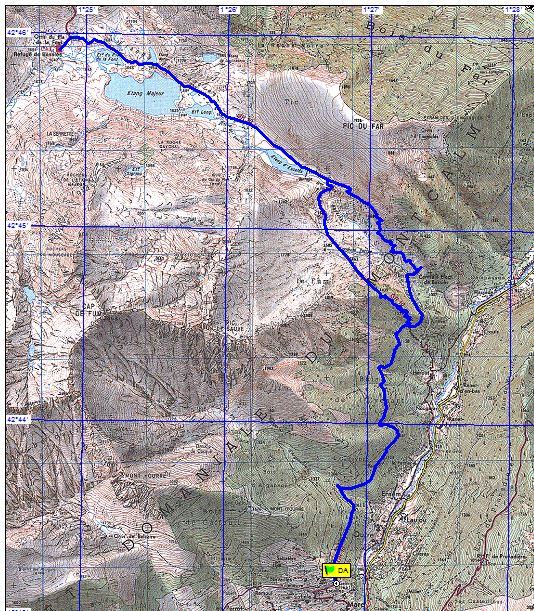 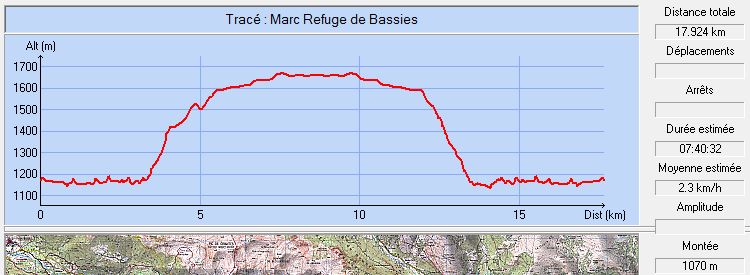 Commune de départ et dénomination de l’itinéraire : Auzat – Marc ; Parking à côté de l’antenne - Les étangs et le refuge de Bassiès depuis Marc (Antenne)Date, animateur(trice), nombre de participants (éventuel) :Parcouru lors des opérations de balisage du GR 10 à l’été 2018L’itinéraire est décrit sur les supports suivants : Topoguide du GR 10 de la FFRandonnée – Points 82 à 85 pages 56 et 57Trace Openrunner : 9345856Classification, durée du parcours, dénivelé positif, distance, durée :Montagnol – 5h30 – 850 m – 18,5 km - JournéeBalisage : Blanc et rouge du GR 10, sauf au retour (absence de balisage sur l’ancien et beau chemin muletier de l’étang d’Escales et la première partie du chemin de l’aqueduc)Particularité(s) : L’essentiel du dénivelé se fait à l’aller entre l’aqueduc et l’étang de l’EscalesSite ou point remarquable :Le cirque granitique de Bassiès, impressionnant par son étendue et celle de ses lacs.L’ancien aqueduc parcouru sur plusieurs kilomètresTrace GPS : NonDistance entre la gare de Varilhes et le lieu de départ : 45 kmObservation(s) : 